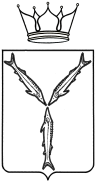 МИНИСТЕРСТВО МОЛОДЕЖНОЙ ПОЛИТИКИ И СПОРТА САРАТОВСКОЙ ОБЛАСТИП Р И К А Зот  03.07.2020  №  254г. СаратовО присвоении спортивных разрядовВ соответствии с разрядными нормами и требованиями Единой всероссийской спортивной классификации, административным регламентом по предоставлению министерством молодежной политики, спорта и туризма Саратовской области государственной услуги «Присвоение спортивных разрядов (кандидат в мастера спорта и I спортивный разряд) и квалификационной категории «Спортивный судья первой категории» утвержденным приказом № 273 от 22 мая 2019 года и на основании представленных документовПРИКАЗЫВАЮ:Присвоить спортивный разряд «Кандидат в мастера спорта»:Присвоить I спортивный разряд:Контроль за исполнением настоящего приказа возложить на первого заместителя министра А.А. Абрашина.Министр                                                                                                              А.В. Абросимов№ п/пФ.И.О.Вид спортаУчреждение, организация1.Бабошкину Роману Игоревичувсестилевое каратэСОРО ООО «Федерация всестилевого каратэ России»№ п/пФ.И.О.Вид спортаУчреждение, организация1.Бехтину Акиму Александровичувсестилевое каратэСОРО ООО «Федерация всестилевого каратэ России»2.Лохматовой Альбине Сергеевневсестилевое каратэСОРО ООО «Федерация всестилевого каратэ России»